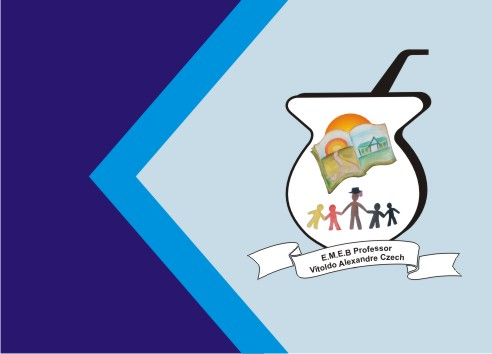 ATIVIDADE DE ARTES SOMENTE PARA LEITURASignificado das Cores quentes e friasO que são Cores quentes e frias:Cores quentes e frias são cores que transmitem a sensação de calor ou de frio. Exemplos de cores quentes são o vermelho e laranja e de cores frias o azul e o verde.As cores quentes e frias são muitas vezes usadas para causar sensações diferentes nas pessoas que as visualizam. Vários estudos comprovam que as cores têm um efeito psicológico nas pessoas e por esse motivo, diferentes cores são usadas para despertar sentimentos e estados de espírito.Cores quentes como o vermelho, laranja e amarelo remetem para a luz solar e calor, tem efeito de estimular, enquanto cores frias como o roxo, azul e verde são associadas ao mar e ao céu e têm o efeito de acalmar.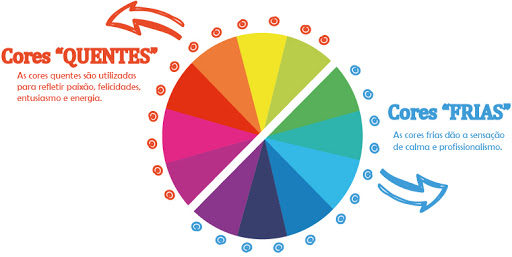 